Výzkum – elicitaceVyjadřování prostorových vztahů různých objektů ve znakovém jazycereprezentace entity – tvar figury a/nebo povrchu (figure – ground)reprezentace umístění – vztah figury a/nebo objektureprezentace prostorových vztahů – simultánní nebo nesimultánní konstrukce, prostorové vztahy figury a/nebo povrchumíra ikoničnosti- původní studie porovnává německý (DGS) a turecký znakový jazyk (TID) – mají odlišné kořeny a vývoj, nebyly v přímém kontaktu, v obou zemích započalo vzdělávání na počátku 19. století, v obou zemích byly striktně užívány orální programyParticipanti výzkumu12 párů znakující mluvčí – adresát pro každý ZJvšichni považují ZJ za primární prostředek komunikacevěk osvojení ZJ* neslyšící děti neslyšících rodičůvěk a pohlaví participantů ElicitaceZnakující má prezentaci na notebooku:prohlédne si obrázek, překlapne na prázdnou stránku, popíše obrázek svému partneroviAdresát dostává postupně zalaminované papíry s nabídkou obrázkůshlédne popis znakujícího, papír má na klíně s obrázky směrem dolůvybere popisovaný obrázek, pokud je ve výběru, nebo oznámí, že tam neníNatáčení3 kamery: čelní pohled na znakujícího, čelní pohled na adresáta, pohled shora na obaAnotace – Elan 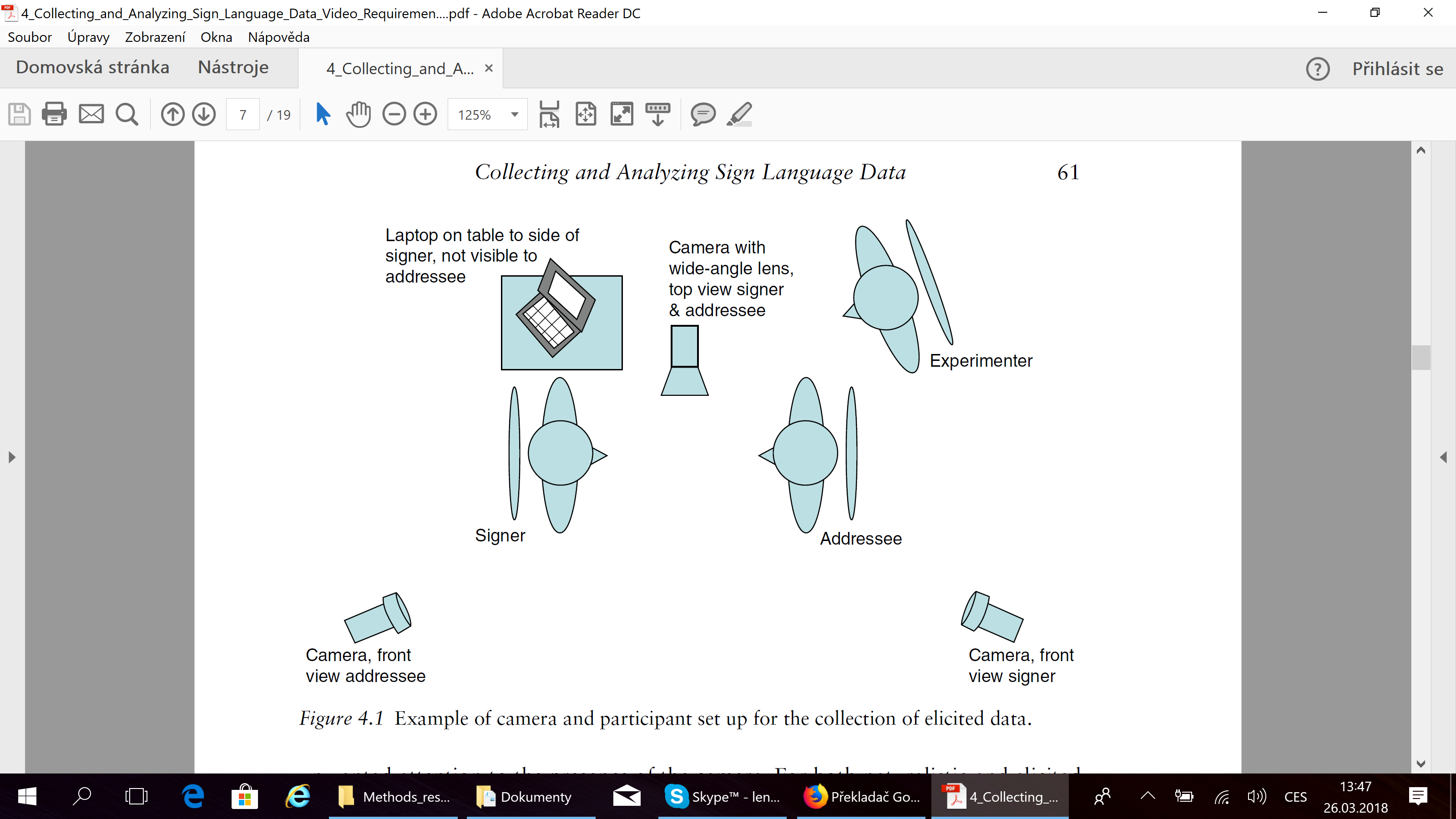 Věk osvojení ZJDGSDGSTIDTIDznakujícíadresátznakujícíadresátOd narození* - 5641165–9 let58169–12 let1DGSTIDVěk znakujících18–36 let20–45 Muži znakující66Ženy znakující66Věk adresátů17–40 let21–49Muži adresáti46Ženy adresáti86